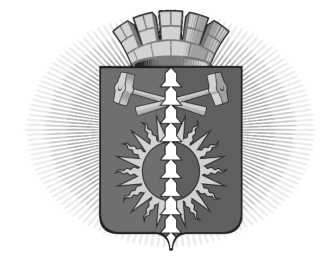 АДМИНИСТРАЦИЯ  ГОРОДСКОГО ОКРУГА ВЕРХНИЙ ТАГИЛПОСТАНОВЛЕНИЕО предоставлении муниципальной гарантии городского округа Верхний Тагил в 2021 годуВ соответствии с Бюджетным кодексом Российской Федерации, решением Думы городского округа Верхний Тагил от 17.12.2020 № 51/3 «О бюджете городского округа Верхний Тагил на 2021 год и плановый период 2022 и 2023 годов» (в ред. от 20.05.2021), постановлением Администрации городского округа Верхний Тагил от 09.07.2013 № 504 «Об утверждении Положения о порядке предоставления юридическим лицам муниципальных гарантий городского округа Верхний Тагил», протоколом заседания Комиссии по предоставлению муниципальных гарантий городского округа Верхний Тагил от 02.06.2021 № 5, руководствуясь Уставом городского округа Верхний Тагил, Администрация городского округа Верхний ТагилПОСТАНОВЛЯЕТ:1. Предоставить Муниципальному унитарному предприятию «Управляющая компания «Потенциал» - Принципал, место нахождения город Верхний Тагил, ул. Островского, д. 52, ИНН 6621015963, КПП 668201001, ОГРН 1096621000288, муниципальную гарантию в размере 2 804 513,42 (два миллиона восемьсот четыре тысячи пятьсот тринадцать) рублей 42 копейки  для обеспечения обязательств в целях предотвращения угрозы жизни и здоровью населения п. Половинный городского округа Верхний Тагил, обеспечения надлежащего исполнения Принципалом его обязательств перед Бенефициаром (основного обязательства), а именно, на оплату задолженности за коммунальные платежи перед ООО «Агрофирма «Северная» - Бенефициар, место нахождения: город Екатеринбург, ул. Титова, д. 17, ИНН 6621014303, КПП 667901001 , ОГРН 1076621001181.2. Основанием для выдачи муниципальной гарантии является решение Комиссии по предоставлению муниципальных гарантий городского округа Верхний Тагил, оформленное протоколом от 02.06.2021г. № 5.3. Считать вступлением в силу муниципальной гарантии дату подписания договора о предоставлении муниципальной гарантии городского округа Верхний Тагил.4. Срок действия муниципальной гарантии до 31.12.2021 года.5. Определить, что муниципальная гарантия предоставляется без права регрессного требования Администрации городского округа Верхний Тагил (Гарант) к МУП «Управляющая компания «Потенциал» (Принципал).6. Организационно-правовому отделу Администрации (Литвинова Е.А.) подготовить договор о предоставлении муниципальной гарантии городского округа Верхний Тагил.7. Настоящее постановление опубликовать официальном сайте городского округа Верхний Тагил в сети Интернет (www.go-vtagil.ru).  8. Контроль за исполнением настоящего Постановления оставляю за собой.Глава городского округаВерхний Тагил                                                                                  В.Г. Кириченко   От 02.06.2021        № 292_г. Верхний Тагилг. Верхний Тагилг. Верхний Тагил